Arisvil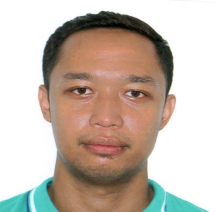 Arisvil.336396@2freemail.com 	 Objective:	A registered radiologic technologist with a four year experienced conducting diagnostic imaging procedures.         Committed to provide high- quality radiologic services and catering patient needs during exams.Work ExperienceJuly 1, 2010 – March 23, 2016W.Long Bldg.440-442 Del Monte Ave., Brgy. Sienna, Quezon CityHi-Precision DiagnosticsPerforms x-rays and Ct scans proceduresPersonal Information:Age: 27Birth Date: November 12, 1989Status: SingleOccupation: TeacherOccupation: Government employeeEducational Background:Alaminos National High School, Alaminos CitySecondary Education2002-2006Saint Luis University, Baguio CityBachelor of Science in Radiologic Technology2006 – 2010Certification/Licensure:Associate in Health Science Education Certificate holderMarch  21, 2009Radiologic Technology Licensure Exam PasserNovember 23-24, 2010HAAD Licensure Exam PasserJanuary 11,2017Basic life support Certificate holderAugust 13, 2016Clinical Experience/ On-the-Job-Training:Saint Luis University Hospital of the Sacred Heart, Baguio CityNov 15, 2009 -May 14, 2010 Acquired skill for obtaining quality radiograph and gained experience working with patients of all ages with variety of medical condition from pre-op to out patient care.Prepared and positioned patients for radiographic examinationsPrepared diagnostic agents as required and explained procedures to patientsAssisted with administering radiographic exams and film development Experienced with fluoroscopic examinationPerformed film developmentBaguio General Hospital and Medical Center, Baguio CityMay 15, 2009 -Nov 15, 2009Performed imaging procedures of the Diagnostic Imaging DepartmentPrepared diagnostic agents as required and explained procedures to patientsPrepared and positioned patients for radiographic examinationsAssisted with administering radiographic exams and film developmentEnsured patients comfort and operated within an integrated plan of care/serviceC&H HospitalJune 6, 2016 - Until presentDiagnostic x-rays in Screen Film.Process film and perform a film evaluation.One on one interaction with the patients.Hi Precision Diagnostics July 1, 2010 – March 23, 2016Diagnostic x-rays in Screen Film.
Diagnostic x-rays with computed componentsPortable x-ray units in both patient rooms and outdoor setting Process film and perform a film evaluation.One on one interaction with the patients.Take patient histories and explain specific exam details.Performs CT- Scan procedures either plain or with contrast
	  